クライアント登録フォーム テンプレート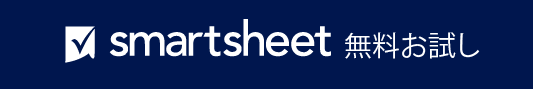 – 免責条項 –Smartsheet がこの Web サイトに掲載している記事、テンプレート、または情報などは、あくまで参考としてご利用ください。Smartsheet は、情報の最新性および正確性の確保に努めますが、本 Web サイトまたは本 Web サイトに含まれる情報、記事、テンプレート、あるいは関連グラフィックに関する完全性、正確性、信頼性、適合性、または利用可能性について、明示または黙示のいかなる表明または保証も行いません。かかる情報に依拠して生じたいかなる結果についても Smartsheet は一切責任を負いませんので、各自の責任と判断のもとにご利用ください。組織/団体名組織/団体名組織/団体名組織/団体名組織/団体名自社のロゴ自社のロゴ住所 1住所 1住所 1住所 1住所 1住所 1住所 1住所 2住所 2住所 2住所 2住所 2住所 2住所 2都道府県/市区町村/郵便番号都道府県/市区町村/郵便番号都道府県/市区町村/郵便番号都道府県/市区町村/郵便番号都道府県/市区町村/郵便番号都道府県/市区町村/郵便番号都道府県/市区町村/郵便番号電話番号電話番号電話番号電話番号電話番号電話番号電話番号WEB アドレスWEB アドレスWEB アドレスWEB アドレスWEB アドレスWEB アドレスWEB アドレス日付日付日付管理者管理者管理者管理者管理者管理者クライアント情報クライアント情報クライアント情報クライアント情報クライアント情報クライアント情報クライアント情報クライアント情報クライアント情報名前組織/団体自宅住所自宅住所役職電話番号電子メール勤務先住所勤務先住所WEB サイト/URL支払い情報支払い情報支払い情報支払い情報支払い情報支払い情報支払い情報支払い情報支払い情報支払い先支払い日支払い日受領書番号支払い金額支払い金額支払い方法支払い人受領者受領者アカウント情報アカウント情報アカウント情報支払期間支払期間支払期間支払期間支払期間支払期間アカウント残高このお支払い支払残高開始日開始日終了日終了日メモ/詳細メモ/詳細メモ/詳細メモ/詳細メモ/詳細メモ/詳細メモ/詳細メモ/詳細メモ/詳細